.Intro: 16 counts intro – weight starts on leftSec. 1: Step Back R with Sweep L, Cross, Side Step, Cross Rock, Side Step L, Cross, Side ¼ Sailor RSec. 2:  L Cross Point, ¼ Jazzbox, R Side Mambo, StepSec. 3: Walk L, Walk R, L Lock Step, R Rock Step, ¼ Rumba RSec. 4: L Rock Step, L Coaster, ½ Pivot Turn L, R MamboRestart on Wall 2 and 5:There are 2 restart at the end of Sec. 2 facing 9.00 ó clock.Ending:After Wall 11 you will be facing 3 ó clock. Turn ¼ L pointing L to L side, face 12 ó clock and pose :-)Contact: Inge Vestergård – mail: ingevestergaard56@gmail.com.New Eyes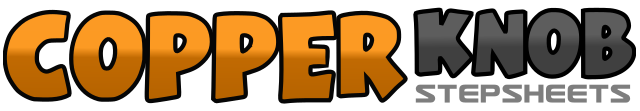 .......Count:32Wall:4Level:High Beginner Cha Cha.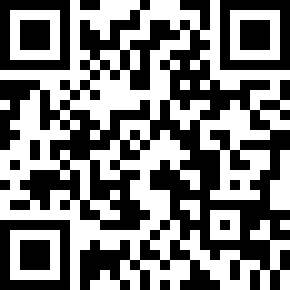 Choreographer:Inge Vestergård (DK) - February 2019Inge Vestergård (DK) - February 2019Inge Vestergård (DK) - February 2019Inge Vestergård (DK) - February 2019Inge Vestergård (DK) - February 2019.Music:New Eyes - Nicklas SahlNew Eyes - Nicklas SahlNew Eyes - Nicklas SahlNew Eyes - Nicklas SahlNew Eyes - Nicklas Sahl........1 - 3Step R back as sweep L behind R, Cross L behind R, Step R to R side4&5Cross L over R, Recover on R,  Step L to L side6 – 7Cross R over L, Step L to L side8&1Cross R behind L, turn ¼ R stepping L to L side, Step R to R side (3.00)2 – 3Cross L over R, Point R to R side4 - 7Cross R over L, ¼ Turn R stepping back on L, Step R to R side, Cross L over R (6.00)8&1Rock R to R side, Recover on L, Step R forward. (Restart here after 8& on Wall 2 and 5)2 - 3Walk fwd L, Walk fwd R4&5Step fwd L, Lock R behind L, Step fwd L6 - 7Rock fwd R, Recover on L8&1¼ turn R stepping R to R side, Step L beside R, Step fwd R (9.00)2 – 3Rock L fwd, Recover on R,4&5Step back L, Step R beside L, Step fwd L6 – 7Step fwd R, Pivot ½ turn L (3.00)8&Rock fwd R, Recover on L